Funkcja liniowaWykres funkcji liniowej 1AGRUPAIMIĘ I NAZWISKONaszkicuj w jednym układzie współrzędnych wykres funkcji: 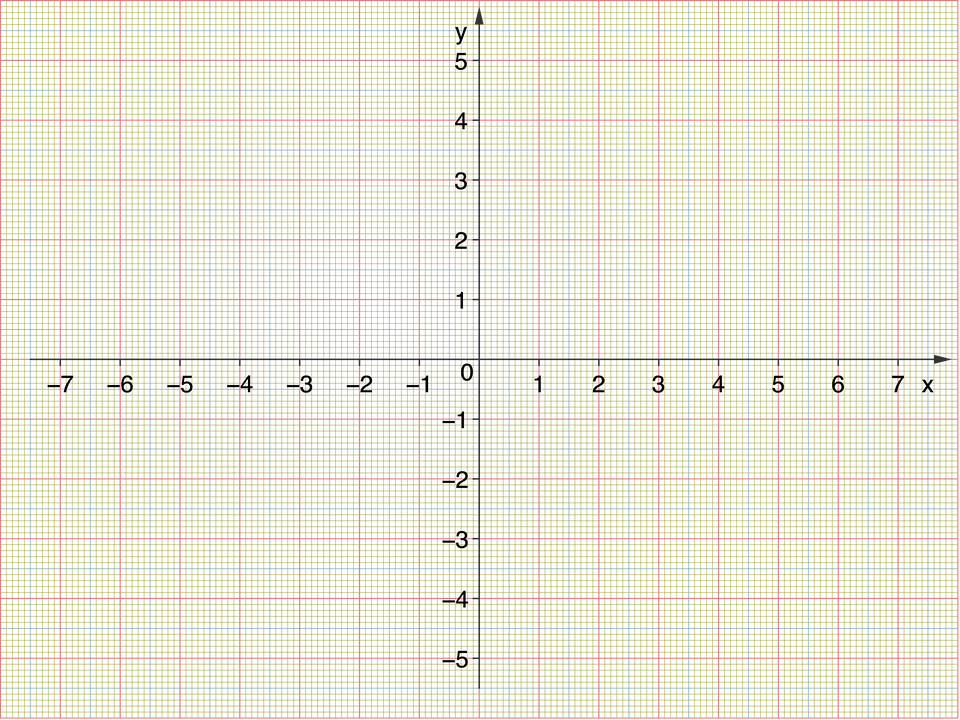 Naszkicuj w jednym układzie współrzędnych wykres funkcji: Naszkicuj w jednym układzie współrzędnych wykres funkcji: 1. Szkicuje wykres funkcji f(x)2. Szkicuje wykres funkcji g(x)3. Szkicuje wykres funkcji h(x)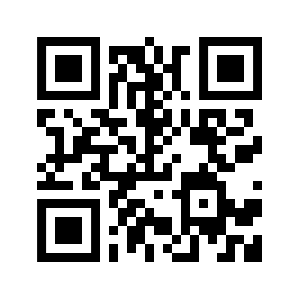 Wykres funkcji liniowej przecina oś OY w punkcie o współrzędnych (0, 2). Wyznacz równanie tej funkcji, wiedząc, że przechodzi ona przez punkt P(-3, 1).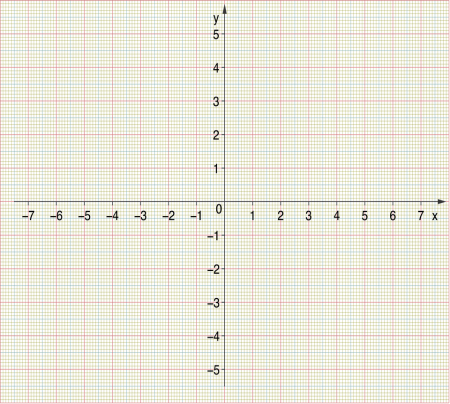 Wykres funkcji liniowej przecina oś OY w punkcie o współrzędnych (0, 2). Wyznacz równanie tej funkcji, wiedząc, że przechodzi ona przez punkt P(-3, 1).Wykres funkcji liniowej przecina oś OY w punkcie o współrzędnych (0, 2). Wyznacz równanie tej funkcji, wiedząc, że przechodzi ona przez punkt P(-3, 1).1. Zapisuje postać kierunkową funkcji liniowej.2. Wyznacza współczynnik b.3. Podstawia do postaci kierunkowej równania współczynnik b.4. Podstawia do równania współrzędne punktu P.5. Oblicza współczynnik a postaci kierunkowej.6. Zapisuje równanie prostej.7. Szkicuje wykres funkcji.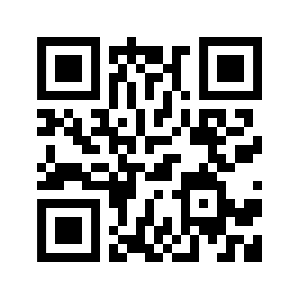 Wyznacz równanie prostej, której wykresem jest prosta równoległa do prostej o równaniu: , przechodzącej przez punkt P(2, 4).Wyznacz równanie prostej, której wykresem jest prosta równoległa do prostej o równaniu: , przechodzącej przez punkt P(2, 4).Wyznacz równanie prostej, której wykresem jest prosta równoległa do prostej o równaniu: , przechodzącej przez punkt P(2, 4).1. Zapisuje postać kierunkową prostej.2. Wyznacza współczynnik a.3. Podstawia współczynnik a do postaci kierunkowej.4. Podstawia współrzędne punktu P do równania.5. Wyznacza współczynnik b.6. Zapisuje wzór funkcji.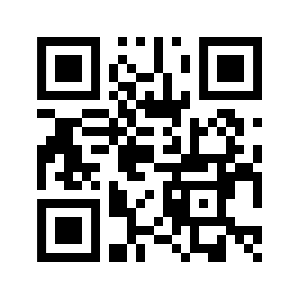 Funkcja liniowaWykres funkcji liniowej 1BGRUPAIMIĘ I NAZWISKONaszkicuj w jednym układzie współrzędnych wykres funkcji: Naszkicuj w jednym układzie współrzędnych wykres funkcji: Naszkicuj w jednym układzie współrzędnych wykres funkcji: 1. Szkicuje wykres funkcji f(x)2. Szkicuje wykres funkcji g(x)3. Szkicuje wykres funkcji h(x)Wykres funkcji liniowej przecina oś OY w punkcie o współrzędnych (0, -4). Wyznacz równanie tej funkcji, wiedząc, że przechodzi ona przez punkt P(-2, 5).Wykres funkcji liniowej przecina oś OY w punkcie o współrzędnych (0, -4). Wyznacz równanie tej funkcji, wiedząc, że przechodzi ona przez punkt P(-2, 5).Wykres funkcji liniowej przecina oś OY w punkcie o współrzędnych (0, -4). Wyznacz równanie tej funkcji, wiedząc, że przechodzi ona przez punkt P(-2, 5).1. Zapisuje postać kierunkową funkcji liniowej.2. Wyznacza współczynnik b.3. Podstawia do postaci kierunkowej równania współczynnik b.4. Podstawia do równania współrzędne punktu P.5. Oblicza współczynnik a postaci kierunkowej.6. Zapisuje równanie prostej.7. Szkicuje wykres funkcji.Wyznacz równanie prostej, której wykresem jest prosta równoległa do prostej o równaniu: , przechodzącej przez punkt P(-4, 6).Wyznacz równanie prostej, której wykresem jest prosta równoległa do prostej o równaniu: , przechodzącej przez punkt P(-4, 6).Wyznacz równanie prostej, której wykresem jest prosta równoległa do prostej o równaniu: , przechodzącej przez punkt P(-4, 6).1. Zapisuje postać kierunkową prostej.2. Wyznacza współczynnik a.3. Podstawia współczynnik a do postaci kierunkowej.4. Podstawia współrzędne punktu P do równania.5. Wyznacza współczynnik b.6. Zapisuje wzór funkcji.